JEU DE CONVERSATION 1 säg, fråga och svara på franskatuer=att döda ; verbets grundform, kallas infinitif ; denna form skall man utgå i frånLES VERBES titta på : http://conjugaison.lemonde.fr/conjugaison/ Så här fungerar alla verb i franskan som slutar på –er i grundform (förutom 1 oregelbundet verb) ;efter att ha förstått detta skall du kunna ta vilket annat –erverb som helst och böja det rätt i nutid och dåtidex) regarder = titta på -/écouter = lyssna på /danser = dansa /voler = flyga, stjäla /dessiner = rita /aimer = älskadétester = avskyle passé composé; skriv i har-formen, passé composé:Översätt dessa genitiver till franska!Skriv presensformer av verbet :13; Vad säger du...lesverbesetlestemps1Hier, j’ai acheté un nouveau chemisier. Ensuite, on a mangé une crêpe au miel.Aujourd’hui, je travaille à la maison. J’écoute de la musique et je navigue sur Internet. Ce soir, je vais regarder le foot à la télé. Cécile va faire la cuisine et on va manger mon plat préféré : la blanquette de veau.Et toi ? Qu’est-ce que tu as fait samedi ? Pierre a gagné son match de tennis ? Qu’est-ce que vous allez faire ce soir ? Vous allez jouer au billard ? Vous jouez toujours au billard. Je n’aime pas trop le billard. Je préfère le bowling ou la pétanque. Tu joues à la pétanque ? Moi, j’aime jouer à la pétanque.Qu’est-ce que tu veux faire demain ? Tu veux aller au centre commercial avec moi ? On va faire du shopping ! Et on peut aller à la piscine aussi.Ställ nu frågor till varandra om vad ni har gjort de senaste dagarna, vad ni gör nu och vad ni skall göra de kommande dagarna.  Använd ovanstående tempusformer! Träna och försök få lite flyt i meningar och formuleringar.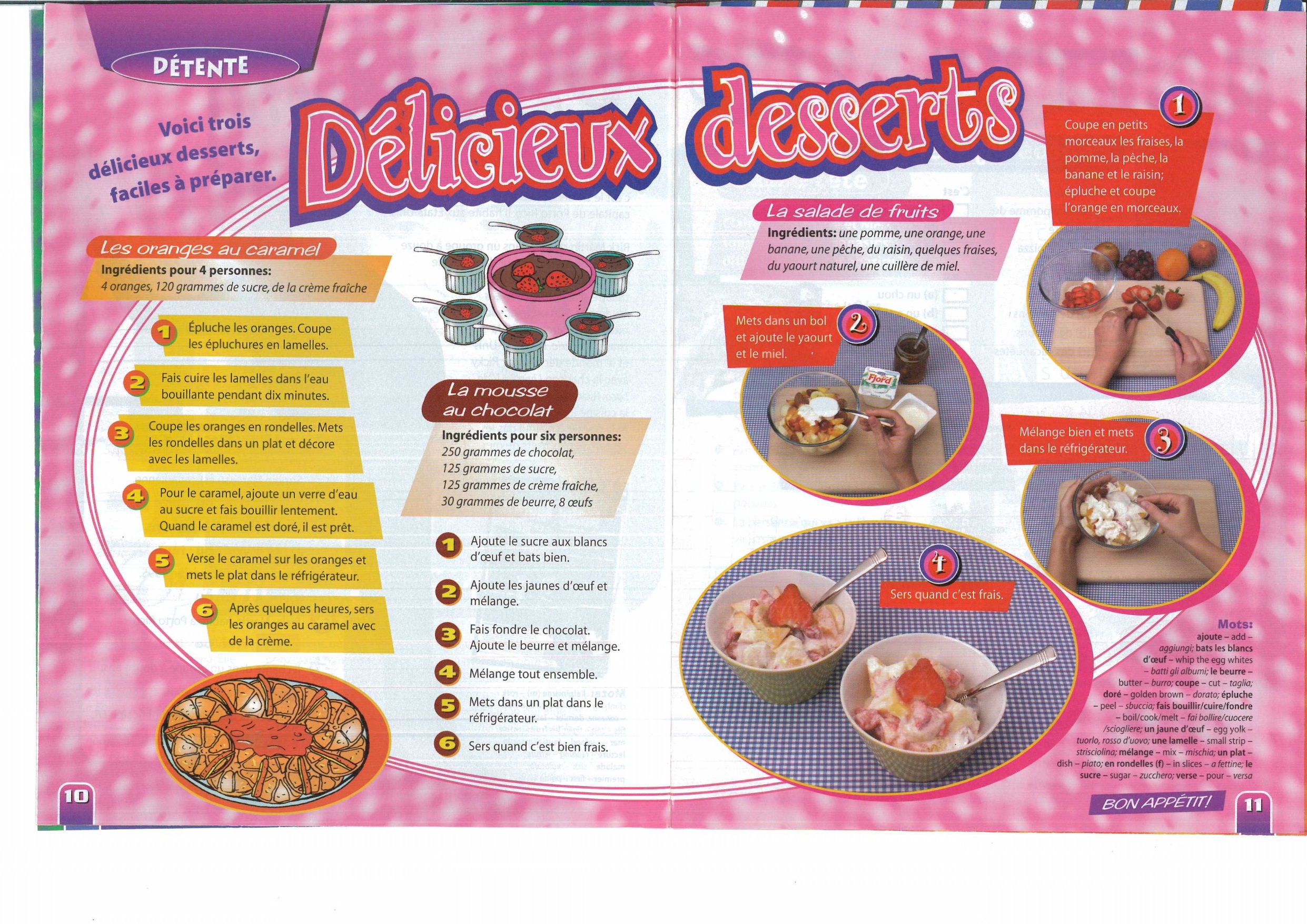 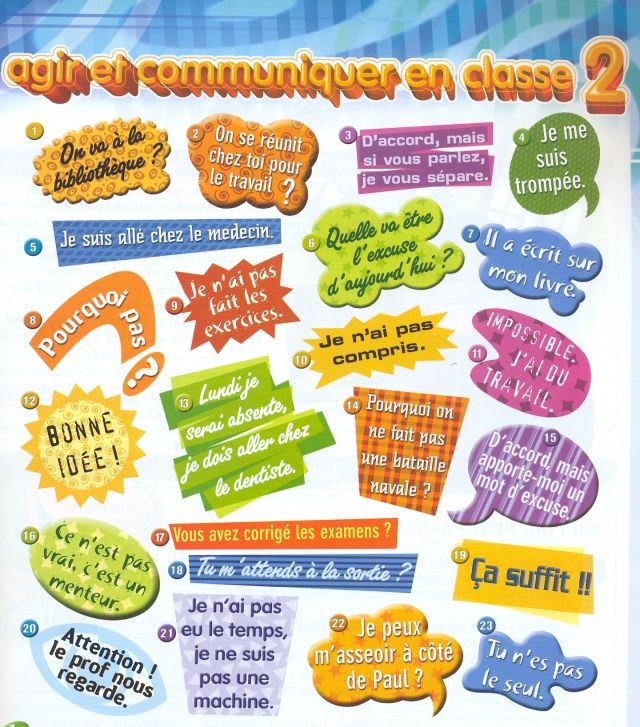 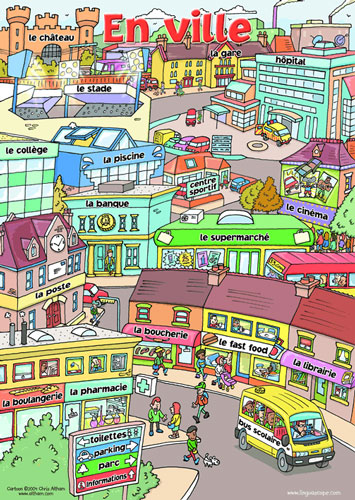 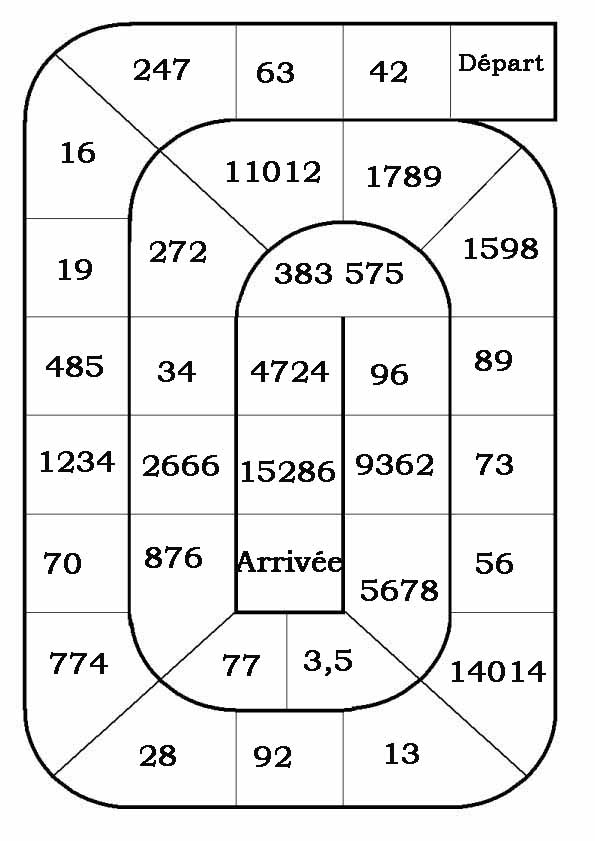 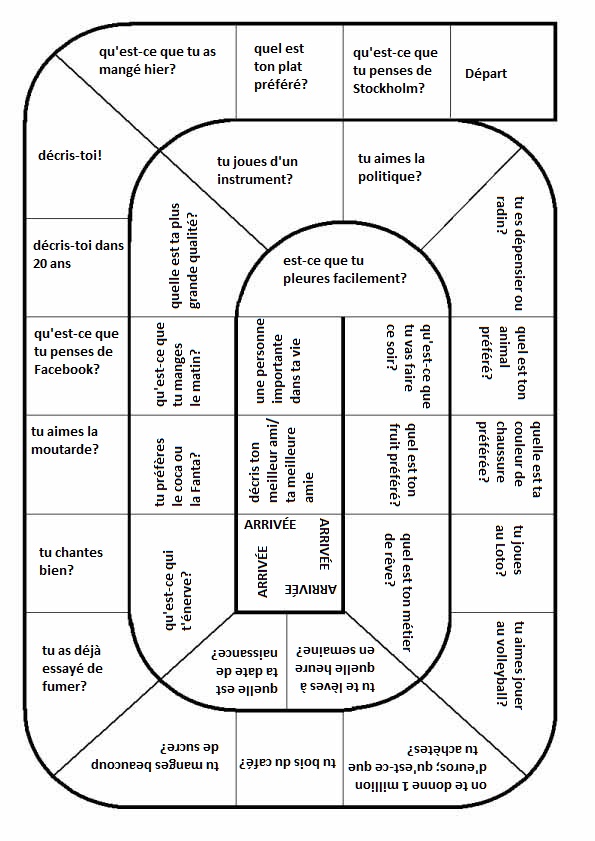 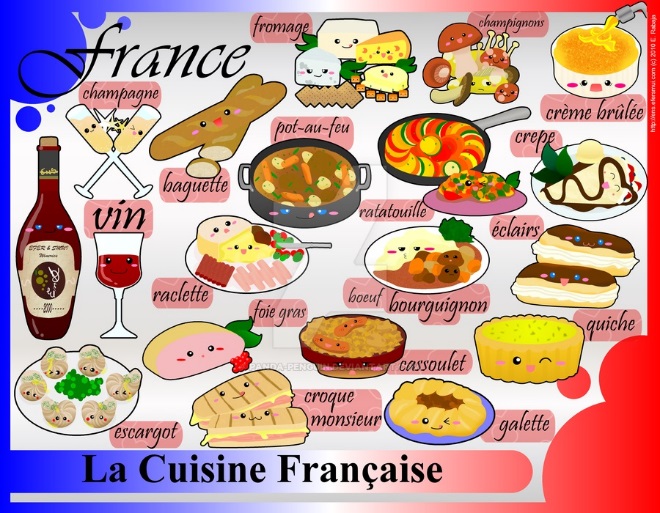 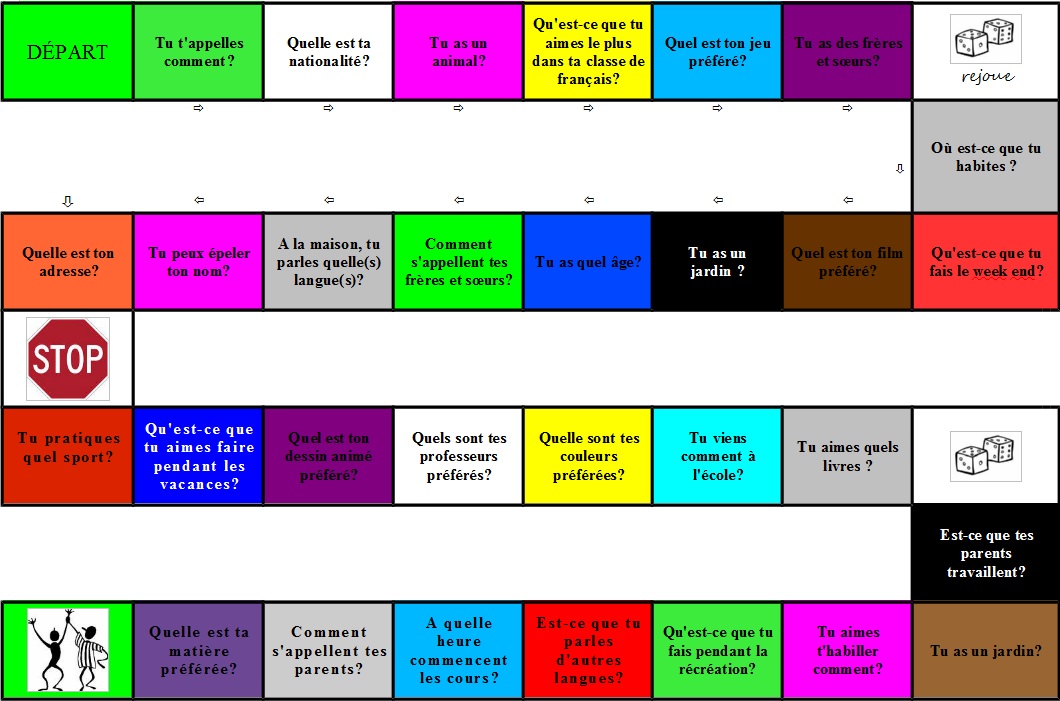 piquecœurtrèflecarreauasvad heter på franska : ofta, kanske, ibland, glömma, idagfråga om kompisen har djursåg åt Stefan att komma hitfråga vad det är för väderroisäg att du förstår iblandfråga ”vad önskas?”fråga om kompisen gillar sniglarfråga var järnvägsstationen liggerdamesäg något snällt till kompisenfråga hur mycket klockan ärbe om ursäkt för att du kom för sentfråga Stefan varifrån han kommercavaliersäg varsågod herrnhur ser en typisk fransman ut för dig ? beskriv!fråga om det finns toaletter härberätta något om vad du har för kläder på digvaletsäg 5 meningar om dig självfråga vad någon har för yrkesäg att klockan är 19.25peka på något och fråga vad det ärdixfråga om det finns ett ledigt rum på hotellet till torsdagfråga om kompisen är sjukvad heter: ”stor, liten, ung, gammal, god, dålig, vacker, ny”?fråga Stefan om han har barnneufräkna upp så många färger du kansäg 5 väderuttryckbegär notan av frökensäg att du skulle vilja ha godishuitsäg att banken ligger på den tredje gatan till högerräkna upp dagarnapeka på någon och fråga vem det ärsäg att klockan är 10.40septfråga Stefan om han är giftfråga om det är långt härifrånfråga varför kompisen är tröttböj ”parler=prata” i presens: je...tu... etcsixsäg att klockan är 17.55fråga vad tidningen kostarräkna upp så många djur du kan på franskaräkna upp jag har, du har etccinqfråga om kompisen gillar att åka skidorsäg att du inte vet varförbeskriv kompisen närmast digfråga vad det är för datum idagquatreräkna upp jag är, du är etcfråga om kompisen har syskonsäg siffrorna: 66, 73, 60, 80, 94, 92, 83fråga en kompis vad hen tycker omtroissäg att kompisen bor i Västerås eller hur?räkna upp månadernafråga Stefan om en mening du inte kan men som du skulle vilja lära digfråga var din mobil ärdeuxbeställ en pannkaka med ost och skinkasäg 5 meningar i INTE-formsäg att klockan är 18.30tala om något du inte gillarparticipe passéprésenttué = dödatje tue =jag dödarpassé composéprésentj’ai tuéjag har dödat/jag dödadeje tuejag dödartu as tuédu har dödat/du dödadetu tuesdu dödaril a tuéhan har dödat/han dödadeil tuehan dödarnous avons tuévi har dödat/vi dödadenous tuonsvi dödarvous avez tuéni har dödat/ni dödadevous tuezni dödarils ont tuéde har dödat/de dödadeils tuentde dödarverbetpersonenöversättning* många gånger blir det imperfekt på svenska: jag grätpleurer ce matinjejag har gråtit i morsetravailler en Franceilhan har arbetat i Frankrikeregarder la téléjejag har tittat på tevesauter d’un pontvousni har hoppat från en brochanter une chansonellehon har sjungit en sångbalayer la rueilhan har sopat gatanroter à tableilsde har rapat vid bordetenvoyer une lettreellehon har skickat ett brevcrier fortvousni har skrikit högtparler anglaisjejag har pratat engelskacaresser le chienilsde har klappat hundenchanter une chansonjejag har sjungit en sångregarder la téléellehon har tittat på tevechanter une chansonvousni har sjungit en sångtravailler en Francenousvi har arbetat i Frankrikeroter à tablevousni har rapat vid bordetpenser à une amiejejag har tänkt på en kompiscacher ton portableilhan har gömt din mobil1Stefans prov (un contrôle)2Skjortans pris (une chemise – un prix)3Tröjans färg (un pull – une couleur)4Hotellets gäster (un hôtel – un client)5Elevernas lärare (élève – professeur)6Dagens förnamn (jour – prénom)passerBeaucoup de gensdevant le caféaimerVousla musique ?préférerIlsle jazz.parlerTutrop.attendreLes deux cousinsleur copain.avoirNousmal à la tête.donnerEllele journal à son mari.entendreJ’les enfants dans la rue.acheterIlsdes fleursallerTout le mondeau cinéma.regarderTusouvent la télévision?écouterPaul et Louisles musiciens.êtreOùles jeunes filles?trouverVous nepas votre place.tousserLes enfantsbeaucoup.prendreMonsieur Berri et sa femmel’avion.venirVousce soir, madame ?habiterMalheureusementj’loin d’ici.fairePartout il y a des gens quila queue.jouerLe garçonavec sa cousine.1när du vill veta vad den person du talar med har för yrke? 2när du håller med en annan person?3när du talar om att du måste gå tillbaka till arbetet?4när du önskar någon trevlig semester?5när du vill veta hur mycket klockan är?6när du vill veta hur dags man öppnar?7när du talar om att det är för sent?futur= skall/kommer attpassé composé=har gjort något/ gjordeprésent=nutidsformtravailler=att arbetatravaillé=arbetattravaill-je vais travaillerj’ai travailléje travailletu vas travaillertu as travaillétu travaillesil va travailleril a travailléil travailleelle va travaillerelle a travailléelle travailleon va travailleron a travailléon travaillenous allons travaillernous avons travaillénous travaillonsvous allez travaillervous avez travaillévous travaillezils vont travaillerils ont travailléils travaillent